Приложение № 4к Информационной карте электронного аукционамуниципальнЫЙ КОНТРАКТ № _________на Выполнение работ по оборудованию контейнернойплощадки по адресу п. Вольгинский, ул. Новосеменковская, д.4 (Идентификационный код закупки 203332102138233210100100250024399244) (Закупка у СМП и СОНО)(КБК 903 0503 1900620500 244)п. Вольгинский								    «___» _______ 2020 г.Муниципальное казенное учреждение «Администрация поселка Вольгинский Петушинского района Владимирской области» (МКУ «Администрация поселка Вольгинский»), именуемое в дальнейшем «Заказчик», в лице ___________________ ____________________________________________________________, действующего на основании Положения об администрации поселка Вольгинский, с одной стороны и ________________________________________________________________________________, именуемый в дальнейшем «Подрядчик», в лице __________________________ действующего на основании ___________________, с другой стороны (совместно именуемые - «Стороны»), руководствуясь Федеральным законом от 05.04.2013г. № 44-ФЗ «О контрактной системе в сфере закупок товаров, работ, услуг для обеспечения государственных и муниципальных нужд» (далее - Федеральный закон № 44-ФЗ), в соответствии с протоколом ______________________________________, __________________ заключили настоящий муниципальный контракт (далее - «Контракт») о нижеследующем: Предмет КонтрактаПредметом Контракта является Выполнение работ по оборудованию контейнерной площадки на территории поселка Вольгинский ул. Новосеменковская, д.4 (далее Работы).Подрядчик принимает на себя обязательства выполнить работы в соответствии с условиями Контракта, с техническим заданием (Приложение №1), а Заказчик обязуется принять результат выполненных Работ и оплатить его в порядке и на условиях, предусмотренных Контрактом.Работы, предусмотренные настоящим Контрактом, должны быть выполнены в соответствии с действующим законодательством РФ, регламентирующим данный вид деятельности.Место выполнения работ: Владимирская область, Петушинский район, п. Вольгинский, ул. Новосеменковская, д.4. Срок выполнения работ: Начало выполнения работ- с даты подписания Контракта.Окончание выполнения работ – до 10 ноября 2020 года.Права и обязанности сторонЗаказчик обязан:Обеспечить приемку представленных Подрядчиком результатов работы по Контракту Оплатить выполненную по Контракту работу после подписания Сторонами акта о приемке выполненных работ, справки о стоимости выполненных работ и затрат (по формам № КС-2, № КС-3) в соответствии с разделом 4 настоящего Контракта.Осуществлять контроль за исполнением настоящего Контракта.Требовать уплату неустойки (штрафов, пеней), согласно ч.6 ст.34 Федерального закона №44-ФЗЗаказчик имеет право: Требовать надлежащего исполнения обязательств в соответствии с Контрактом.Требовать предоставления надлежащим образом оформленных отчетных и финансовых документов, подтверждающих исполнение обязательств в соответствии с Контрактом. Запрашивать информацию о ходе и состоянии исполнения обязательств по Контракту.Проверять в любое время ход и качество выполняемой Подрядчиком работы по Контракту, оказывать консультативную и иную помощь Подрядчику без вмешательства в его оперативно-хозяйственную деятельность. Отказаться от оплаты работы (этапа работы) в случае несоответствия результатов выполненной работы требованиям, установленным Контрактом. Потребовать возврата уплаченных сумм, в случае оплаты работ, не соответствующих требованиям контракта, до устранения выявленных недостатков.При обнаружении в ходе выполнения работ отступлений от условий Контракта, которые могут ухудшить качество выполненных работ, или иных недостатков, немедленно заявить об этом Подрядчику в письменной форме, назначив срок их устранения.В случае неисполнения или ненадлежащего исполнения Подрядчиком своих обязательств, в том числе просрочки исполнения обязательства, прекратить обязательство полностью или частично зачетом встречного однородного требования, срок которого наступил, то есть выплатить Подрядчику сумму, уменьшенную на сумму неустойки и (или) без обращения в суд удержать сумму неустойки с внесенной денежной суммы в качестве обеспечения исполнения обязательств по контракту.По согласованию с Подрядчиком изменить объем выполняемой по Контракту работы в соответствии с пунктом 10.2. Контракта. Досрочно принять и оплатить работы в соответствии с условиями Контракта.Привлекать экспертов, экспертные организации для проверки соответствия качества выполняемых работ требованиям, установленным настоящим Контрактом. Осуществлять иные права, предусмотренные настоящим Контрактом и (или)  законодательством Российской Федерации.Подрядчик обязан: Выполнить работы в соответствии с условиями Контракта, Техническим заданием (Приложение № 1).Произвести работы по устранению выявленных Заказчиком несоответствий в течение одного дня со дня получения уведомления об их устранении, уведомить Заказчика об их устранении.Без увеличения цены работы выполнить все необходимые действия в целях соблюдения требований, установленных действующим законодательством Российской Федерации. Представить Заказчику акт выполненных работ по формам КС-2, КС-3 и счет, счет-фактуру, оформленных в соответствии с требованиями бухгалтерского учета.Незамедлительно информировать Заказчика об обнаруженной невозможности получить ожидаемые результаты или о нецелесообразности продолжения работы. Незамедлительно сообщать Заказчику о приостановлении или прекращении работы. Предоставлять по запросу Заказчика в сроки, указанные в таком запросе, информацию о ходе исполнения обязательств по контракту.Соблюдать действующие у Заказчика правила внутреннего трудового распорядка, правила техники безопасности и пожарной безопасности. Обеспечивать сохранность объекта, материалов и оборудования, находящихся на объекте, в период выполнения работ, а также в период устранения недостатков в выполненной работе после сдачи объекта в эксплуатацию.Обеспечивать Заказчику возможность контроля и надзора за ходом выполнения работ, качеством используемых материалов и оборудования, в том числе беспрепятственно допускать его представителей к любому конструктивному элементу объекта, представлять по их требованию отчеты о ходе выполнения работ, исполнительную документацию.Предоставить гарантию качества на результаты выполненных работ. Гарантия осуществляется путем безвозмездного устранения Подрядчиком недостатков выполненных работ, выявленных в течение гарантийного срока, установленного Контрактом.Сохранять конфиденциальность информации, относящейся к ходу исполнения Контракта и полученным результатам. Возвратить суммы излишне полученных денежных средств в случае выявления фактов оплаты сверх фактических объемов работ, изменений способа выполнения работ (в отсутствие соответствующих согласований с заказчиком) и отступлений от сметы. Дополнительные работы, не предусмотренные техническим заданием (Приложение № 1) и локальным сметным расчетом, выполненные подрядчиком без письменного согласования с заказчиком, оплате не подлежат.Незамедлительно письменно уведомить Заказчика о привлечении для выполнения работ субподрядчика (субподрядчиков).Представить Заказчику вместе с подписанным проектом контракта документы об обеспечении исполнения контракта.Подрядчик имеет право: Требовать от Заказчика приемки результатов выполнения работы. Требовать оплаты по контракту в случае надлежащего исполнения своих обязательств по контракту.Запрашивать и получать в установленном порядке у Заказчика информацию, необходимую для выполнения работ в соответствии с Контрактом и приложениями к нему.Требовать возмещения убытков, причиненных Подрядчику по вине Заказчика в ходе исполнения Контракта.Привлечь для выполнения работ субподрядчика (субподрядчиков), оставаясь ответственным перед Заказчиком за его (их) действия.Уступать права и осуществлять перевод долга по обязательствам, возникшим из настоящего контракта, только с согласия Заказчика.Сдача и приемка результатов работПо завершении выполнения работ, срок указан в п. 1.4. Подрядчик уведомляет (в письменной форме или иным способом) Заказчика о факте завершения работ в соответствии с Контрактом.Не позднее рабочего дня, следующего за днем уведомления Заказчика о факте завершения работ, Подрядчик представляет Заказчику акт о приемке выполненных работ (по форме № КС-2) и справку о стоимости выполненных работ и затрат (по форме № КС-3) в 2 (двух) экземплярах, а также иную необходимую отчетную документацию, подписанную Подрядчиком. Заказчик в течение 10 (десяти) рабочих дней со дня получения документов, указанных в п. 3.2 Контракта, обязан направить Подрядчику один экземпляр подписанного им акта о приемке выполненных работ либо мотивированный отказ в подписании.В случае несоответствия результатов работ условиям Технического задания (Приложение № 1) Стороны обязаны составить соответствующий акт о выявленных недостатках, подписываемый обеими сторонами. В акте должны быть указаны перечень выявленных недостатков и сроки их устранения, а если такой срок не установлен, то в течение 10 (десяти) календарных дней с момента обнаружения соответствующих недостатков и замечаний. Подрядчик обязан за собственный счет устранить недостатки и замечания и уведомить об их устранении Заказчика. При возникновении между Заказчиком и Подрядчиком спора по поводу недостатков выполненной работы или их причин по требованию любой из сторон должна быть назначена экспертиза. Расходы на экспертизу несет Подрядчик, за исключением случаев, когда экспертизой установлено отсутствие нарушений Подрядчиком Контракта или причинной связи между действиями Подрядчика и обнаруженными недостатками. В указанных случаях расходы на экспертизу несет сторона, потребовавшая назначения экспертизы, а если она назначена по соглашению между сторонами, обе стороны поровну.При уклонении Заказчика от принятия выполненной работы Подрядчик не вправе продавать результат работы в порядке, предусмотренном п. 6 ст. 720 Гражданского кодекса Российской Федерации.Риск случайной гибели или случайного повреждения результата выполненной работы до ее приемки Заказчиком несет Подрядчик.При просрочке передачи или приемки результата работы риски случайной гибели или случайного повреждения материалов, оборудования, а также результата выполненной работы несет сторона, допустившая просрочку.Обязательства Подрядчика по выполнению работ, предусмотренных Контрактом, считаются выполненными с момента передачи Заказчику всей необходимой отчетной документации, предусмотренной Контрактом, а также подписания Заказчиком акта о приемке выполненных работ (по форме № КС-2), справки о стоимости выполненных работ и затрат (по форме № КС-3).Цена Контракта и порядок оплатыЦена Контракта устанавливается в соответствии с протоколом___________________________________________________ от «__» ________ 2020 года и составляет _____________ (____________________________) рублей __ копеек, включая НДС 20% ____________ рублей / НДС не облагается (п. 2 ст. 346.11 глава 26.2 НК РФ).Цена Контракта включает в себя стоимость работ с учетом всех затрат, в том числе расходы на приобретение необходимых материалов, погрузку, перевозку, разгрузку материалов, восстановление благоустройства территории, уборку и вывоз мусора, сопутствующие работы и услуги при исполнении контракта, страхование, уплату таможенных пошлин, налогов, сборов, других обязательных платежей и прочие расходы.Цена Контракта является твердой, определяется на весь срок исполнения Контракта и изменению не подлежит, за исключением случая, указанного в п. 4.2. контракта и иных случаев, предусмотренных Федеральным законом от 05.04.2013г. № 44-ФЗ.Все риски, связанные с изменением себестоимости выполняемых работ, в том числе в связи с инфляцией, на протяжении действия контракта несет Подрядчик.4.2.	Цена Контракта может быть изменена по соглашению сторон в соответствии с п.п.1, 6 ч.1. ст.95 Федерального закона от 05.04.2013 № 44-ФЗ.4.3.	Источником финансирования выполнения работ является бюджет муниципального образования «Поселок Вольгинский» (местный). Расчеты по контракту осуществляются в рублях.4.4.	Оплата Заказчиком осуществляются в безналичном порядке платежными поручениями на счет Подрядчика, реквизиты которого указаны в Контракте, за фактически выполненные работы после предоставления счета (счета-фактуры), справки о стоимости выполненных работ, подписания Сторонами акта о приемке выполненных работ по формам КС-2, КС-3, оформленных в соответствии с требованиями бухгалтерского учета, в течение 15 (Пятнадцати) рабочих дней. Обязательство Заказчика по оплате считается исполненным в момент зачисления денежных средств на корреспондентский счет банка Подрядчика.4.5.	Датой сдачи выполненных работ считается день представления Заказчику 2 (двух) экземпляров Акта о приемке выполненных работ, подписанных Подрядчиком. Работы считаются принятыми, если Акт о приемке выполненных работ подписан ответственными представителями Сторон.4.6.	Цена Контракта может быть снижена по соглашению Сторон без изменения, предусмотренного Контрактом объема работ и иных условий исполнения Контракта.4.7.	Риск случайной гибели или случайного повреждения предоставленных материалов, несет Подрядчик.4.8.	В случае, если контракт заключается с юридическим или физическим лицом, в том числе зарегистрированном в качестве индивидуального предпринимателя, сумма, подлежащая уплате заказчиком уменьшается на размер налогов, сборов и иных обязательных платежей в бюджеты бюджетной системы Российской Федерации, связанных с оплатой контракта, если в соответствии с законодательством Российской Федерации о налогах и сборах такие налоги, сборы и иные обязательные платежи подлежат уплате в бюджеты бюджетной системы Российской Федерации заказчиком.Ответственность Сторон5.1.	За неисполнение или ненадлежащее исполнение настоящего Контракта Стороны несут ответственность в соответствии с действующим законодательством Российской Федерации и условиями настоящего Контракта.5.2.	Размер штрафа устанавливается Контрактом в порядке, установленном постановлением Правительства Российской Федерации от 30.08.2017 № 1042. 5.3.	За каждый факт неисполнения или ненадлежащего исполнения  Подрядчиком, обязательств, предусмотренных Контрактом, заключенным по результатам определения поставщика (подрядчика, исполнителя) в соответствии с пунктом 1 части 1 статьи 30 Федерального закона, за исключением просрочки исполнения Подрядчиком обязательств (в том числе гарантийного обязательства), предусмотренных Контрактом, размер штрафа: а)	3 процента цены Контракта, цена контракта не превышает 3 млн. рублей.5.4.	За каждый факт неисполнения или ненадлежащего исполнения Подрядчиком, обязательств, предусмотренных контрактом, заключенным с победителем закупки (или с иным участником закупки в случаях, установленных Федеральным законом), предложившим наиболее высокую цену за право заключения контракта, за исключением просрочки исполнения обязательств (в том числе гарантийного обязательства), предусмотренных контрактом, размер штрафа:а) 10 процентов начальной (максимальной) цены контракта, начальная (максимальная) цена контракта не превышает 3 млн. рублей.5.5.	За каждый факт неисполнения или ненадлежащего исполнения Подрядчиком обязательств, предусмотренных контрактом, не имеющих стоимостного выражения (в том числе гарантийного обязательства), предусмотренных контрактом, Заказчик направляет Подрядчику требование об уплате штрафа в размере 1000,00 рублей. Размер штрафа:а) 1000,00 рублей, если цена контракта не превышает 3 млн. рублей.5.6.	За каждый факт неисполнения Заказчиком обязательств, предусмотренных Контрактом, за исключением просрочки исполнения обязательств, предусмотренных Контрактом, Подрядчик вправе потребовать уплаты штрафа в размере 1000,00 рублей. Размер штрафа:а) 1000,00 рублей, если цена контракта не превышает 3 млн. рублей.5.7.	В случае просрочки исполнения Подрядчиком обязательств по контракту, Заказчик направляет Подрядчику требование об уплате пени в размере одной трехсотой действующей на дату уплаты пени ключевой ставки Центрального банка Российской Федерации от цены контракта, уменьшенной на сумму, пропорциональную объему обязательств, предусмотренных контрактом и фактически исполненных Подрядчиком. Пеня начисляется за каждый день просрочки исполнения Подрядчиком обязательства, предусмотренного контрактом, начиная со дня, следующего после дня истечения установленного контрактом срока исполнения обязательства.5.8.	Общая сумма начисленных штрафов за неисполнение или ненадлежащее исполнение Подрядчиком обязательств, предусмотренных Контрактом, не может превышать цену Контракта.5.9.	В случае просрочки исполнения Заказчиком обязательств Подрядчик вправе потребовать уплаты пеней в размере одной трехсотой действующей на дату уплаты пеней ключевой ставки Центрального банка Российской Федерации от не уплаченной в срок суммы. Пеня начисляется за каждый день просрочки исполнения обязательства, предусмотренного контрактом, начиная со дня, следующего после дня истечения установленного контрактом срока исполнения обязательства (п.5 ст.34 Федерального закона 44-ФЗ). 5.10.	Общая сумма начисленных штрафов за ненадлежащее исполнение заказчиком обязательств, предусмотренных Контрактом, не может превышать цену Контракта. 5.11.	В случае, если Заказчик понес убытки вследствие ненадлежащего исполнения Подрядчиком своих обязательств по Контракту, Подрядчик обязан возместить такие убытки Заказчику независимо от уплаты неустойки.5.12.	Уплата неустойки и возмещение убытков, связанных с ненадлежащим исполнением Сторонами своих обязательств по Контракту, не освобождает нарушившую условия Контракта Сторону от исполнения взятых на себя обязательств.5.13.	Сторона освобождается от уплаты неустойки (штрафа, пени), если докажет, что 5неисполнение или ненадлежащее исполнение обязательства, предусмотренного Контрактом, произошло вследствие непреодолимой силы или по вине другой Стороны.5.14.	В случае расторжения Контракта в связи с ненадлежащим исполнением Подрядчиком своих обязательств (в том числе по соглашению Сторон), последний в течение 5 (пяти) рабочих дней с даты расторжения Контракта или подписания соглашения о расторжении Контракта уплачивает Заказчику неустойку, определенную в соответствии с п. 5.3. - 5.5.Производство работПодрядчик организует производство работ.Подрядчик гарантирует, что материалы, оборудование и комплектующие изделия, применяемые при выполнении работ, имеют соответствующие сертификаты, технические паспорта и иные документы, удостоверяющие их качество.При обнаружении некачественно выполненных работ по вине Подрядчика последний своими силами и в рамках цены настоящего Контракта обязан в установленный Заказчиком срок устранить выявленные дефекты.Подрядчик обеспечивает сохранность предоставленных им материалов, оборудования, других видов имущества от краж и порчи в период выполнения работ и до подписания Сторонами акта о приемке выполненных работ.Гарантия качества Работы, гарантийный срок и объем предоставления гарантии качестваГарантийный срок работ составляет 24 (двадцать четыре) месяца со дня подписания акта о приемке выполненных работ; объем предоставления гарантий качества работ - 100%.Качество работ должно соответствовать требованиям, указанным в Приложении №1 к Контракту «Техническое задание» на протяжении гарантийного срока.Заказчик вправе предъявлять требования, связанные с ненадлежащим качеством результата выполненных работ, в течение установленного гарантийного срока. Подрядчик обязуется за свой счет производить необходимый ремонт, в том числе замену товара, используемого в результате выполненных работ, устранение недостатков в соответствии с требованиями действующего законодательства.Срок гарантийного обязательства продлевается на время устранения Подрядчиком недостатков выполненных работ.Юридическую и материальную ответственность, оплату штрафов, наложенных на Заказчика надзорными организациями во время действия настоящего Контракта за несвоевременную и некачественную работу, несет Подрядчик. Обременение по возмещению материального ущерба третьим лицам вследствие порчи их имущества во время проведения работ, а также возмещение материального ущерба третьим лицам вследствие некачественно выполненных работ в течение времени гарантийного срока выполнения работ несет Подрядчик.В случае предъявления Заказчиком требования о безвозмездном устранении недостатков выполненной работы согласно п. 1 ст. 723 Гражданского кодекса Российской Федерации они должны быть устранены Подрядчиком в разумный срок, указанный в требовании, с момента получения этого требования.Порядок осуществления контроля за исполнением настоящего КонтрактаКонтроль за качеством работ производится Заказчиком в ходе плановых и внеплановых проверок.Плановый контроль осуществляется представителем Заказчика в присутствии представителя Подрядчика.Внеплановый контроль производится в дни, которые Заказчик определяет по своему усмотрению. При проведении внепланового контроля Подрядчик обязан направить своего представителя в то место и время, которое ему определит Заказчик или лицо, им уполномоченное.Контроль качества и приемка объемов работ производится путем визуального и (или) инструментального обследования. По усмотрению Заказчика возможно привлечение других независимых экспертов (организаций).В случае выявления недостатков работ Заказчик выдает Подрядчику предписание об устранении недостатков. Исполнение предписания Заказчика является обязательным для Подрядчика.Порядок расторжения КонтрактаКонтракт может быть расторгнут:по соглашению Сторон;по решению суда;в случае одностороннего отказа Стороны Контракта от исполнения Контракта в соответствии с гражданским законодательством.Сторона, которой направлено предложение о расторжении Контракта по соглашению Сторон, должна дать письменный ответ по существу в срок не позднее 10 (десяти) рабочих дней с даты его получения.Все споры и разногласия, возникающие между Сторонами по Контракту или в связи с ним, разрешаются путем проведения переговоров между Сторонами. В случае невозможности разрешения разногласий путем проведения переговоров они подлежат рассмотрению в арбитражном суде Владимирской области в порядке, установленном законодательством РФ.Уведомления Заказчика и Подрядчика друг другу по Контракту будут считаться направленными одной Стороной и полученными другой Стороной, если эти уведомления сделаны телефонограммой, заказным письмом, телеграфом, телексом, факсовым сообщением, посредством модемной связи или вручены лично под расписку и факт получения подтвержден другой Стороной. Уведомления направляются Сторонами друг другу по адресам и реквизитам, указанным в п. 13 Контракта.Расторжение Контракта по соглашению Сторон совершается в письменной форме и возможно в случае наступления условий, при которых для одной из Сторон или обеих Сторон дальнейшее исполнение обязательств по Контракту невозможно либо возникает нецелесообразность исполнения Контракта. В случае расторжения Контракта по соглашению Подрядчик возвращает Заказчику все денежные средства, перечисленные для исполнения обязательств по Контракту, а Заказчик оплачивает расходы (издержки) Подрядчика за фактически исполненные обязательства по Контракту. Заказчик вправе обратиться в суд в установленном действующим законодательством РФ порядке с требованием о расторжении настоящего Контракта в следующих случаях: Требование о расторжении Контракта может быть заявлено Стороной в суд после получения отказа другой Стороны на предложение расторгнуть Контракт либо неполучения ответа в течение 10 (десяти) дней с даты получения предложения о расторжении Контракта. При существенном нарушении условий Контракта Подрядчиком; В случае просрочки исполнения обязательств по выполнению Работ более чем на 5 (пять) календарных дней;В случае неоднократного нарушения сроков выполнения Работ – более двух раз более чем на 3 (три) календарных дня; В случае существенного нарушения требований к качеству выполненных Работ (обнаружения неустранимых недостатков, недостатков, которые не могут быть устранены без несоразмерных расходов или затрат времени, или выявляются неоднократно, либо проявляются вновь после их устранения, и других подобных недостатков);Установления факта представления недостоверной (поддельной) банковской гарантии или содержащихся в ней сведений, а также представление банковской гарантии, не соответствующей требованиям Федерального закона 05.04.2013 г. № 44-ФЗ «О контрактной системе в сфере закупок товаров, работ, услуг для обеспечения государственных и муниципальных нужд».Заказчик обязан принять решение об одностороннем отказе от исполнения Контракта, если в ходе исполнения Контракта установлено, что Подрядчик не соответствует установленным документацией о закупке требованиям к участникам закупки или представил недостоверную информацию о своем соответствии таким требованиям, что позволило ему стать победителем определения подрядчика.Заказчик вправе принять решение об одностороннем отказе от исполнения Контракта по основаниям, предусмотренным Гражданским кодексом Российской Федерации для одностороннего отказа от исполнения договора подряда, в том числе в следующих случаях: в любое время до сдачи Заказчику результата Работы, уплатив Подрядчику часть установленной цены пропорционально части Работы, выполненной до получения извещения об отказе Заказчика от исполнения Контракта (статья 717 ГК РФ);если Подрядчик не приступает своевременно к исполнению Контракта или выполняет Работу настолько медленно, что окончание ее к сроку становится явно невозможным (пункт 2 статьи 715 ГК РФ);если во время выполнения Работы станет очевидным, что она не будет выполнена надлежащим образом, Заказчик вправе назначить Подрядчику разумный срок для устранения недостатков и при неисполнении Подрядчиком в назначенный срок этого требования отказаться от исполнения Контракта (пункт 3 статьи 715 ГК РФ);если отступления в Работе от условий Контракта или иные недостатки результата Работы в установленный Заказчиком разумный срок не были устранены Подрядчиком либо являются существенными и неустранимыми (пункт 3 статьи 723 ГК РФ);если при нарушении Подрядчиком конечного срока выполнения Работ, указанного в Контракте, исполнение Подрядчиком Контракта утратило для Заказчика интерес (пункт 3 статьи 708 ГК РФ, пункт 2 статьи 405 ГК РФ).Заказчик до принятия решения об одностороннем отказе вправе провести экспертизу поставленного товара с привлечением экспертов, экспертных организаций.  Если Заказчиком проведена экспертиза выполненной работы с привлечением экспертов, экспертных организаций, решение об одностороннем отказе от исполнения Контракта может быть принято Заказчиком только при условии, что по результатам экспертизы выполненной работы в заключении эксперта, экспертной организации будут подтверждены нарушения условий Контракта, послужившие основанием для одностороннего отказа Заказчика от исполнения Контракта. Решение Заказчика об одностороннем отказе от исполнения Контракта в течение одного рабочего дня, следующего за датой принятия указанного решения, размещается в единой информационной системе и направляется Подрядчику по почте заказным письмом с уведомлением о вручении по адресу Подрядчика, указанному в разделе 13 Контракта, а также телеграммой, либо посредством факсимильной связи, либо по адресу электронной почты, либо с использованием иных средств связи и доставки, обеспечивающих фиксирование такого уведомления и получение Заказчиком подтверждения о его вручении Подрядчику. Выполнение Заказчиком вышеуказанных требований считается надлежащим уведомлением Подрядчика об одностороннем отказе от исполнения Контракта. Датой такого надлежащего уведомления признается дата получения Заказчиком подтверждения о вручении Подрядчику указанного уведомления либо дата получения Заказчиком информации об отсутствии Подрядчика по его адресу, указанному в разделе 13 Контракта. При невозможности получения указанных подтверждения либо информации датой такого надлежащего уведомления признается дата по истечении тридцати дней с даты размещения решения Заказчика об одностороннем отказе от исполнения Контракта в единой информационной системе. Решение Заказчика об одностороннем отказе от исполнения Контракта вступает в силу и Контракт считается расторгнутым через десять дней с даты надлежащего уведомления Заказчиком Подрядчика об одностороннем отказе от исполнения Контракта. Заказчик обязан отменить не вступившее в силу решение об одностороннем отказе от исполнения Контракта, если в течение десятидневного срока с даты надлежащего уведомления Подрядчика о принятом решении об одностороннем отказе от исполнения Контракта устранено нарушение условий Контракта, послужившее основанием для принятия указанного решения, а также Заказчику компенсированы затраты на проведение экспертизы, предусмотренной п. 9.10 Контракта. Данное правило не применяется в случае повторного нарушения Подрядчиком условий Контракта, которые в соответствии с гражданским законодательством являются основанием для одностороннего отказа Заказчика от исполнения Контракта.  Заказчик принимает решение об одностороннем отказе от исполнения Контракта, если в ходе исполнения Контракта будет установлено, что Подрядчик не соответствует установленным документацией о закупке требованиям к участникам закупки или предоставил недостоверную информацию о своем соответствии таким требованиям, что позволило ему стать победителем определения поставщика. Подрядчик вправе принять решение об одностороннем отказе от исполнения Контракта в соответствии с гражданским законодательством. Такое решение в течение одного рабочего дня, следующего за датой его принятия, направляется Заказчику по почте заказным письмом с уведомлением о вручении по адресу Заказчика, указанному в разделе 13 Контракта, а также телеграммой, либо посредством факсимильной связи, либо по адресу электронной почты, либо с использованием иных средств связи и доставки, обеспечивающих фиксирование такого уведомления и получение Заказчиком подтверждения о его вручении Заказчику. Выполнение Подрядчиком вышеуказанных требований считается надлежащим уведомлением Заказчика об одностороннем отказе от исполнения Контракта. Датой такого надлежащего уведомления признается дата получения Подрядчиком подтверждения о вручении Заказчику указанного уведомления.  Решение Подрядчика об одностороннем отказе от исполнения Контракта вступает в силу и Контракт считается расторгнутым через десять дней с даты надлежащего уведомления Подрядчиком Заказчика об одностороннем отказе от исполнения Контракта.  Подрядчик обязан отменить не вступившее в силу решение об одностороннем отказе от исполнения Контракта, если в течение десятидневного срока с даты надлежащего уведомления Заказчика о принятом решении об одностороннем отказе от исполнения Контракта устранены нарушения условий Контракта, послужившие основанием для принятия указанного решения.  При расторжении Контракта в связи с односторонним отказом Стороны Контракта от исполнения Контракта другая сторона Контракта вправе потребовать возмещения только фактически понесенного ущерба, непосредственно обусловленного обстоятельствами, являющимися основанием для принятия решения об одностороннем отказе от исполнения Контракта.Срок действия Контракта и порядок внесения в него изменений и дополненийКонтракт вступает в силу с момента его подписания Сторонами и действует до 31.12.2020 года. Окончание срока действия настоящего Контракта не освобождает Стороны от ответственности за нарушение условий Контракта, допущенных в период срока его действия, и не снимает со Сторон обязательств по окончательным расчетам. Изменение существенных условий контракта при его исполнении не допускается, за исключением их изменения по соглашению сторон в следующих случаях:При снижении цены контракта без изменения предусмотренных контрактом объема работ, качества выполняемой работы, и иных условий контракта.Если по предложению Заказчика увеличивается предусмотренный Контрактом объем работы не более чем на десять процентов или уменьшается предусмотренный Контрактом объем выполняемой работы не более чем на десять процентов. При этом по соглашению сторон допускается изменение с учетом положений бюджетного законодательства Российской Федерации цены контракта пропорционально дополнительному объему работы исходя из установленной в Контракте цены единицы работы, но не более чем на десять процентов цены Контракта. При уменьшении предусмотренных Контрактом объема работы Стороны Контракта обязаны уменьшить цену контракта исходя из цены единицы работы. В случаях, предусмотренных пунктом 6 статьи 161 Бюджетного кодекса Российской Федерации, при уменьшении ранее доведенных до Заказчика как получателя бюджетных средств лимитов бюджетных обязательств. При этом Заказчик в ходе исполнения контракта обеспечивает согласование новых условий контракта, в том числе цены и (или) сроков исполнения контракта и (или) количества товара, объема работы или услуги, предусмотренных контрактом.Контракт может быть расторгнут досрочно по соглашению Сторон по основаниям, предусмотренным законодательством РФ, настоящим Контрактом.11.	Порядок урегулирования споров11.1. До передачи спора на разрешение арбитражного суда Стороны принимают меры к его урегулированию в претензионном порядке.11.2. Претензия должна быть направлена другой Стороне в письменном виде. По полученной претензии Сторона должна дать письменный ответ по существу в срок не позднее 15 (пятнадцати) календарных дней с даты ее получения.11.3. Если претензионные требования подлежат денежной оценке, в претензии указывается истребуемая сумма и ее полный и обоснованный расчет.11.4. В подтверждение заявленных требований к претензии должны быть приложены надлежащим образом оформленные и заверенные необходимые документы либо выписки из них. В претензии могут быть указаны иные сведения, которые, по мнению заявителя, будут способствовать более быстрому и правильному ее рассмотрению, объективному урегулированию спора.11.5. В случае невыполнения Сторонами своих обязательств и недостижения взаимного согласия споры по Контракту подлежат разрешению в арбитражном суде Владимирской области.12. Обстоятельства непреодолимой силы12.1.	Стороны освобождаются от ответственности за частичное или полное невыполнение обязательств по Контракту, если оно явилось следствием обстоятельств непреодолимой силы (форс-мажор), а именно: пожара, наводнения, землетрясения, войны, военных действий, блокады, эмбарго, общих забастовок, запрещающих (либо ограничивающих) актов властей, и если эти обстоятельства непосредственно повлияли на исполнение настоящего Контракта.12.2.	Сторона, для которой создалась невозможность выполнения обязательств по настоящему Контракту, обязана немедленно, в течение 2 (двух) рабочих дней, известить другую сторону о наступлении и прекращении вышеуказанных обстоятельств. Несвоевременное извещение об этих обстоятельствах лишает, соответствующую сторону права ссылается на них в будущем.12.3. Обязанность доказать наличие обстоятельств непреодолимой силы лежит на Стороне Контракта, не выполнившей свои обязательства по Контракту. Доказательством наличия вышеуказанных обстоятельств и их продолжительности будут служить документы Торгово-промышленной палаты Владимирской области, или иной торгово-промышленной палаты, где имели место обстоятельства непреодолимой силы. 12.4. Если обстоятельства и их последствия будут длиться более 1 (одного) месяца, то стороны расторгают Контракт. В этом случае ни одна из сторон не имеет права потребовать от другой стороны возмещения убытков.Заключительные положенияНастоящий Контракт заключен в электронной форме в порядке, предусмотренном Федеральным законом № 44-ФЗ. После заключения Контракта Стороны вправе оформить Контракт в письменном виде в 2 (двух) экземплярах, идентичных по своему содержанию по одному для каждой из Сторон, имеющих такую же юридическую силу, как и Контракт, заключенный в электронной форме. Заказчик и Подрядчик должны приложить все усилия, чтобы путем прямых переговоров разрешить к обоюдному удовлетворению сторон все противоречия или спорные вопросы, возникающие между ними в рамках Контракта.Во всем, что не предусмотрено Контрактом, Стороны руководствуются законодательством Российской Федерации.Все приложения, поименованные в настоящем Контракте, являются его составной и неотъемлемой частью.К Контракту прилагается:Приложение № 1 – техническое задание.13.4.	В случае изменения наименования, адреса места нахождения или банковских реквизитов Стороны, она письменно извещает об этом другую Сторону в течение 3 рабочих дней с даты такого изменения. 13.5.	При исполнении Контракта не допускается перемена Подрядчика, за исключением случаев, если новый Подрядчик является правопреемником Подрядчика по Контракту вследствие реорганизации юридического лица в форме преобразования, слияния или присоединения. 13.6.	В случае перемены Заказчика по контракту права и обязанности Заказчика по такому контракту переходят к новому заказчику в том же объеме и на тех же условиях.Адреса и банковские реквизиты СторонПриложение № 1к муниципальному контракту№ ________ от ____________Техническое заданиена выполнение работ по оборудованию контейнерной площадки по адресу п. Вольгинский, ул. Новосеменковская, д.41. Общие положения1.1.	Наименование объекта: Выполнение работ по оборудованию контейнерной площадки по адресу п. Вольгинский, ул. Новосеменковская, д.4. 1.2.	Идентификационный код закупки: 203332102138233210100100250024399244. 1.3.	Способ определения поставщика: Электронный аукцион.1.4.	Код по Общероссийскому классификатору продукции по видам экономической деятельности (ОКПД 2): 43.99.90.190: Работы строительные специализированные прочие, не включенные в другие группировки.1.5.	Место выполнения работ: 	Владимирская область, Петушинский район, п. Вольгинский, ул. Новосеменковская, 4.2.	Цели и правовое основание для выполнения работ2.1.	Целями данной закупки является повышение и улучшение уровня экологической обстановки в муниципальном образовании «Поселок Вольгинский», ремонт контейнерной площадки согласно требованиям СанПиН 2.1.3.2630-10 п.2.17, в соответствии с муниципальной программой «Благоустройство муниципального образования «Поселок Вольгинский» на 2020-2022 годы»Источником финансирования выполнения работ является бюджет муниципального образования «Поселок Вольгинский» Петушинского района Владимирской области Авансирование не предусмотрено.Форма оплаты – безналичная, путём перечисления денежных средств на расчётный счёт Подрядчика.Сдача-приемка выполненных работ осуществляется по акту о приемке выполненных работ (форма КС-2), справке о стоимости выполненных работ и затрат (форма КС-3).Исходные данные для выполнения работ3.1.	Определяют объем, содержание работ и другие, предъявляемые к ним требования, дефектные ведомости и сметные расчеты выполнения работ по установке, техническому обслуживанию и ремонту контейнерных площадок в МО «Поселок Вольгинский».3.2.	Срок выполнения работ: начало выполнения работ- с даты подписания Контракта,окончание выполнения работ - до 10 ноября 2020 года 3.3.	Ведомость объемов работ:Размер площадки:	длина – 6 м, ширина – 3 м, высота – 2 м3.4.	Технические характеристики товаров, используемых при выполнении работ:Требования к Подрядчику по организации работ4.1.	 Выполнение работ Подрядчиком должно проводиться в строгом соответствии с действующими строительными нормами и правилами, законами, нормативными правовыми актами Российской Федерации, определяющими данный вид деятельности.При производстве работ «Подрядчик» должен осуществлять мероприятия, направленные на обеспечение безопасности труда в соответствии со СНиП 12-03-2001 "Безопасность труда в строительстве. Часть I. Общие требования". Подрядчик обязан обеспечить возможность проведения Заказчиком плановых и оперативных проверок хода и качества выполняемых работ.5.	Требования к результатам работ и иные показатели, связанные с определением соответствия выполняемых работ потребностям Заказчика.5.1.	 Работы должны быть выполнены в соответствии с нормами и правилами (техническими регламентами и стандартами), требованиями технической безопасности, пожарной безопасности и экологической безопасности, в соответствии с сметными расчетами, определяющими объем, содержание работ, используемые материалы и оборудование, и другие, предъявляемые к ним требования.5.2.	Выполняемые работы и используемые при их выполнении материалы должны соответствовать требованиям действующих технических регламентов, СНиПов, и выполняться с применением современных методов и технологий производства работ, не увеличивая при этом стоимость муниципального контракта.5.3.	Перечень работ, указанных в техническом задании, выполняется силами и средствами Подрядчика, из его материалов, с использованием его оборудования и инструмента, либо по согласованию с Заказчиком Подрядчик может привлекать соисполнителя.5.4.	Применяемые технологии и методы производства работ должны соответствовать требованиям государственных стандартов, санитарных норм и требованиям Заказчика.5.5.	 При проведении работ Подрядчик отвечает за уборку после окончания работ.5.6.		Сдача-приемка выполненных работ осуществляется по акту о приемке выполненных работ (форма КС-2), справке о стоимости выполненных работ и затрат (форма КС-3).5.7.		Заказчик в течение 10 (десяти) рабочих дней с момента получения указанных документов рассматривает их и направляет Подрядчику подписанные со своей стороны по 1 (одному) экземпляру указанных документов или мотивированный отказ от приемки выполненных работ с перечнем необходимых к устранению недостатков и замечаний и сроков их устранения.5.8.		Работы производить, учитывая, что ремонтируемый объект эксплуатируется.Требования к качеству и безопасности проведения работ Соблюдение правил пожарной безопасности, техники безопасности, санитарных и экологических норм при оказании услуг согласно действующему законодательству. Качество выполненной Подрядчиком работы должно соответствовать условиям Контракта. Гарантии качества работ предоставляются в полном объеме в соответствии с действующим законодательством. Гарантия качества результата работы распространяется на всё, составляющее результат работы.  В  случаях, когда работа выполнена Подрядчиком с отступлениями  от условий Контракта,  ухудшившими результат работы,  или с иными недостатками,  Заказчик  вправе  потребовать от Подрядчика безвозмездного устранения недостатков в разумный срок  или  Подрядчик  вправе  вместо  устранения недостатков, за которые он отвечает, безвозмездно выполнить работу заново с возмещением Заказчику причиненных просрочкой исполнения убытков. При нанесении в процессе выполнения работ Подрядчиком ущерба действующим коммуникациям, объектам, расположенным в зоне производства работ и на прилегающей территории, имуществу Заказчика, он обязан за свой счет произвести восстановительные работы либо компенсировать причиненный ущерб. Подрядчик при выполнении работ должен руководствоваться требованиями действующих строительных норм и правил¹:СНиП 3.01.04-87 «Приемка в эксплуатацию законченных строительством объектов. Основные положения» (постановление Госстроя СССР от 21.04.1987 № 84);СП 48.13330.2011. Свод правил. Организация строительства. Актуальная редакция СНиП 12-01-2004 (утв. приказом Минрегиона РФ от 27.12.2010 № 781);Федеральный закон от 30.03.1999 № 52-ФЗ «О санитарно - эпидемиологическом благополучии населения»;Федеральный закон от 21.12.1994 № 69-ФЗ «О пожарной безопасности»;СНиП 12-03-2001 «Безопасность труда в строительстве. Часть 1. Общие требования» (утв. постановлением Госстроя РФ от 23.07.2001 № 80);СНиП 12-04-2002 «Безопасность труда в строительстве. Часть 2. Строительное производство» (утв. постановлением Госстроя РФ от 17.09.2002 № 123);СНиП 2.03.01-84   «Бетонные и железобетонные конструкции» СНиП II-23-81      «Стальные конструкции» СНиП 3.01-85       «Организация строительного производства»  СНиП 3.01.04-87  «Приемка в эксплуатацию законченных строительством объектов» Гарантии выполнения работ:Гарантийный срок работ составляет 24 (двадцать четыре) месяца со дня подписания акта о приемке выполненных работ; объем предоставления гарантий качества работ - 100%.Качество работ должно соответствовать требованиям, указанным в Приложении №1 к Контракту «Техническое задание» на протяжении гарантийного срока.Заказчик вправе предъявлять требования, связанные с ненадлежащим качеством результата выполненных работ, в течение установленного гарантийного срока. Подрядчик обязуется за свой счет производить необходимый ремонт, в том числе замену товара, используемого в результате выполненных работ, устранение недостатков в соответствии с требованиями действующего законодательства.Срок гарантийного обязательства продлевается на время устранения Подрядчиком недостатков выполненных работ.Юридическую и материальную ответственность, оплату штрафов, наложенных на Заказчика надзорными организациями во время действия настоящего Контракта за несвоевременную и некачественную работу, несет Подрядчик.Обременение по возмещению материального ущерба третьим лицам вследствие порчи их имущества во время проведения работ, а также возмещение материального ущерба третьим лицам вследствие некачественно выполненных работ в течение времени гарантийного срока выполнения работ несет Подрядчик.В случае предъявления Заказчиком требования о безвозмездном устранении недостатков выполненной работы согласно п. 1 ст. 723 Гражданского кодекса Российской Федерации они должны быть устранены Подрядчиком в разумный срок, указанный в требовании, с момента получения этого требования.	Заказчик:Муниципальное казенное учреждение «Администрация поселка Вольгинский Петушинского района Владимирской области»ИНН 3321021382, КПП  332101001Адрес: 601125, Владимирская область, Петушинский р-н, п. Вольгинский, ул.Старовская, д.12.   Телефон +74924371741.Банковские реквизиты:УФК по Владимирской области (Муниципальное казенное учреждение «Администрация поселка Вольгинский Петушинского района Владимирской области» л\с 03283007510) р\сч. 40204810600080000090 отделение Владимир,БИК 041708001_________________________ /____________/М.П.                  Подрядчик:   _______________________ /____________/       М.П.№ ппНаименованиеЕд. изм.Кол.Примечание123451Устройство подстилающих и выравнивающих слоев оснований: из щебня100 м30,0078752Щебень М 400, фракция 5(3)-10 мм, группа 2м30,992253Монтаж защитных огражденийт0,0715684Трубы стальные квадратные из стали марки ст1-3сп/пс размером: 40х40 мм, толщина стенки 2 ммт0,0715685Облицовка  ограждения профлистомт0,3045126Профилированный настил окрашенный: С18-1000-0,6т0,1483527Профилированный настил окрашенный: С21-1000-0,6т0,156168Винты самонарезающие: с уплотнительной прокладкой 4,8х80 мм100 шт3,28НаименованиеТехнические характеристикиПрофильная труба квадратная 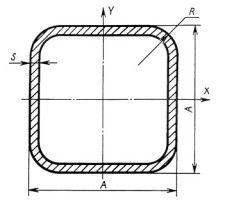 Требования к Профильной трубы квадратной:Размеры: 40х40х2.Труба профильная 40х40х2 по ГОСТ 30245-2003 «Профили стальные гнутые замкнутые сварные квадратные и прямоугольные для строительных конструкций. Технические условия.», ГОСТ 8639-82 «Трубы стальные квадратные. Сортамент.».Отклонения стенки профильной трубы могут составлять идентичное отклонение по ширине заготовки по ГОСТ 19903-2015 «Прокат листовой горячекатаный. Сортамент.». Отклонения по толщине не распространяются на места изгиба профиля (углы).Профнастил оцинкованный: С8-1150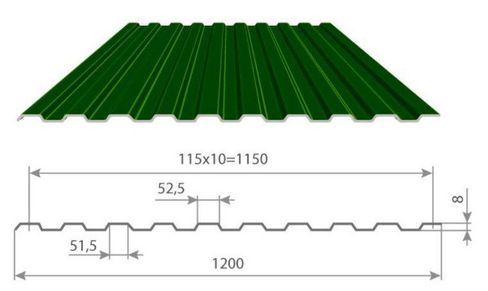 Требования к профнастилу оцинкованному С8-1150:Толщина листа не менее 0,5Поверхность с гофрами в виде трапеций высотой 8 мм Ширина основания 62,5 мм Расстояние между гофрами 52,5 мм.Цвет профнастила: зеленыйЭмаль ПФ-115 Требования к эмали ПФ-115Блеск – глянцевыйВремя высыхания – 5-7 часов при +200С и влажности 65%Рекомендуемый промежуток между нанесением слоев – 16 часов	Заказчик:_________________________ /____________/М.П.                  Подрядчик:   _______________________ /____________/     М.П.